 В преддверии праздника Дня Святого Валентина…А знаете ли Вы, что ежегодно во всем мире в этот праздник продается 50 миллионов роз! В США подарки для животных на День Святого Валентина покупают около 9 миллионов человек. В Голландии женщина 14 февраля может сделать предложение своему мужчине, в случае отказа, он должен подарить ей шелковое платье. А какие подарки от своих любимых мечтаете получить Вы?Незаменимым в этот день станет пигмент для губ и щек «AQUA TINT» от DIVAGE, который позволит подарить море поцелуев, не оставляя следов и не требуя дополнительного нанесения. 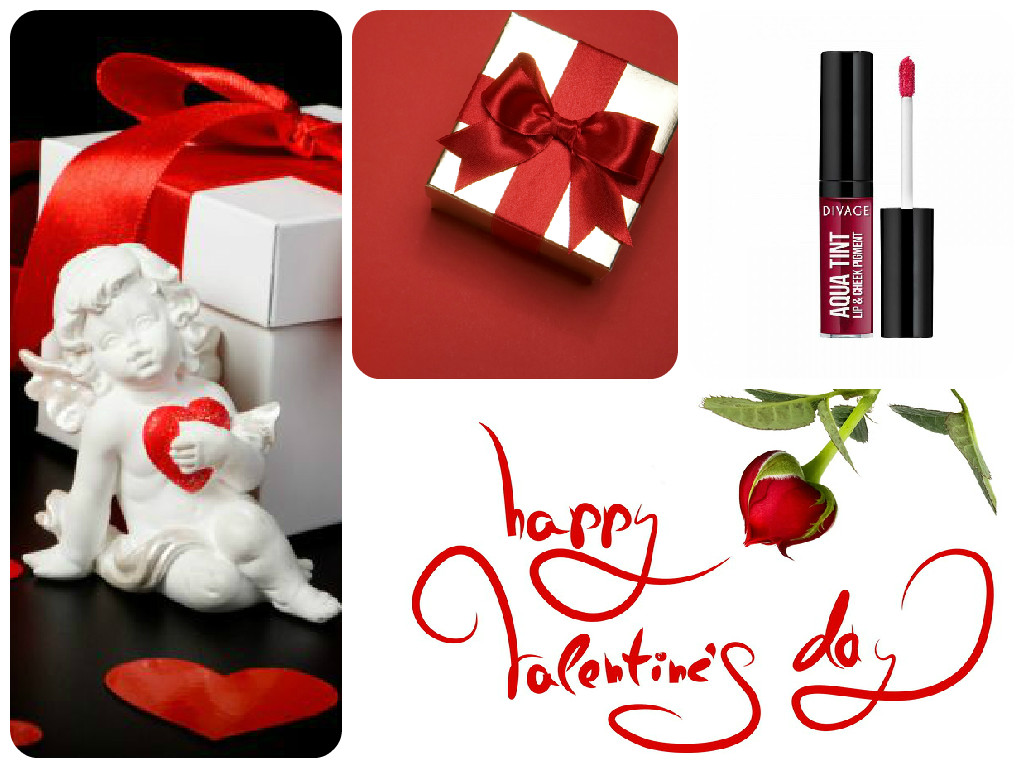 